वर्धमान महावीर खुला विश्वविद्यालय, कोटारावतभाटा रोड , कोटा 324021 (राजस्थान)   फोन: - 0744-2470615, फैक्स: - 0744 - 2472525Visit us at: www.vmou.ac.inInternal Assignment -2014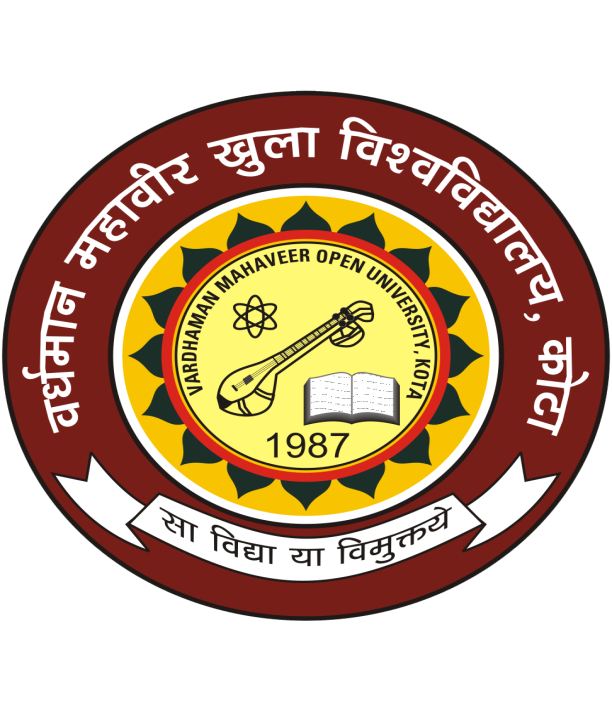 M.A.. Previous (Sanskrit)  प्रिय छात्र, आपको M.A. Previous (Sanskrit) के पाठ्यक्रम के विभिन्न प्रश्न पत्रों के सत्रीय कार्य दिए जा रहे है। आपको प्रत्येक प्रश्न पत्र के दिए गए सत्रीय कार्य करने हैं। इन्हें पूरा करके आप निर्धारित अंतिम तिथि से पूर्व अपने क्षेत्रीय केंद्र /अध्ययन केंद्र  (जहाँ पर आपने प्रवेश लिया है) पर स्वयं अथवा पंजीकृत डाक से आवश्यक रूप से भिजवा दें। प्रत्येक सत्रीय कार्य 20 अंकों का हैं। इन प्राप्तांको को आपकी सत्रांत परीक्षा के अंकों में जोड़ा जायेगा। सत्रीय कार्य स्वयं की हस्तलिपि में करें। सत्रीय कार्यो का पुनर्मूल्यांकन नहीं होता है  और न ही इन्हें सुधारने हेतु दुबारा स्वीकार किया जाता हैं। अतः आप एक बार में ही सही उत्तर लिखें। आप संलग्न निर्धारित प्रपत्र पर वांछित सूचना भरकर सत्रीय कार्य के  साथ संलग्न करें।M.A. Previous (Sanskrit) Internal Assignment पाठ्यक्रम कोड (Course Code)......................................................  पाठ्यक्रम का नाम ..........................................................................स्कॉलर संख्या (Scholar No.)...........................................................छात्र का नाम ..........................................................................Name of Student (in capital letters)पिता का नाम ..............................................................................  Name of Father (in capital letters)पत्र व्यवहार का पता  ....................................................................................................................................................................................................................................................................................Address for Correspondingअध्ययन केंद्र का नाम ....................................................................... Name of Study Centre क्षेत्रीय केंद्र (Regional Centre)...............................................................
जमा करवाने का दिनांक (Date of Submission) .........................................M.A. Sanskrit Previous   ExaminationMASA-01  (वैदिक साहित्य एवं तुलनात्मक भाषाविज्ञान)Curriculum Developmentपाठ्यक्रम विकास                                                                                        Max Marks: 20Note: The Internal Assignment has been divided into three sections A, B, and C. Write Answer as per the given instruction.आतंरिक मूल्यांकन हेतु प्रश्न पत्र ‘A’,’B’ और ‘C’ तीन खण्डों में विभाजित है| प्रत्येक खण्ड के निर्देशानुसार प्रश्नों का उत्तर दीजिए|    Section-A(Very Short Answer Type Questions)अति लघु ऊत्तर वाले प्रश्न (अनिवार्य)Note: Answer all questions. As per the nature of the question you delimit your answer in one word, one sentence or maximum up to 30 words. Each question carries 1mark.                                                                                                                   4x1=04                                                                            नोट: सभी प्रश्नों का उत्तर दीजिए| आप अपने उत्तर को प्रश्नानुसार एक शब्द , एक वाक्य या अधिकतम 30 शब्दों में परिसीमित कीजिये| प्रत्येक प्रश्न 1 अंक का है|                                             4x1=04 (I) वैदिक संहिताओं के नाम लिखिए?(II) विष्‍णु सूक्त के ऋषि का क्या नाम है ?(III) वैश्‍य की उत्पत्ति विराट् पुरुष के किस अंग से मानी है ?(IV) “क” संज्ञा वाला प्रजापति किसका नाम है?Section-B(Short Answer Questions)लघु उत्तर वाले प्रश्नNote: Answer any 2 questions. Each answer should not exceed 200 words. Each question carries 4 marks.                                                                             2x4=08नोट: निम्नलिखित में से किन्हीं 02 प्रश्नों के उत्तर दीजिए| आप अपने उत्तर को अधिकतम 200 शब्दों में परिसीमित कीजिये| प्रत्येक प्रश्न 4 अंकों का है|निम्न में से किसी एक मन्त्र की सप्रसंग व्याख्या हिन्दी भाषा में कीजिए ? (अ) पुरूषएवेदं सर्वं यद् भूतम् यच्‍च भव्‍यम्  ।     उतामृतत्‍वस्‍येशानो यदन्‍नेनाहतरोहति ।।   (ब) अग्निदमतं वृणीमहे, होतारं विश्‍ववेदसम्  ।     अस्‍य यज्ञस्‍य सुक्रतुम् ॥          3 .  निम्न में से किन्ही दो शब्दों का निरुक्त के आधार पर निर्वचन किजिए –           १. मृग:  २. रश्मि ३. पाणि  ४. नदी           4. अग्नि के स्‍वरूप की विवेचना कीजिए  ?            5. नासदीय सूक्त की विशेषता लिखिए ?           6. विष्‍णु के स्‍वरूप का वर्णन कीजिए ?Section ‘C’(Long Answer Questions)(दीर्घ उत्तर वाले  प्रश्न)Note: Answer any one question. You have to delimit your each answer maximum up to 800 words. Each question carries 08 marks.नोट : निम्नलिखित में से किसी 01 प्रश्न का उत्तर दीजिए|आपको  अपने प्रत्येक उत्तर को अधिकतम 800 शब्दों में परिसीमित करना है| प्रत्येक प्रश्न 08 अंकों का है| 1x8                  7.    ध्‍वनि परिवर्तन के कारणों की विवेचना किजिए ?  8..  भाषा विज्ञान के स्‍वरूप और क्षेत्र की विवेचना कीजिए ?M.A. Sanskrit Previous   ExaminationMASA-02 (ललित साहित्य एवं नाटक )Curriculum Developmentपाठ्यक्रम विकास                                                                                        Max Marks: 20Note: The Internal Assignment has been divided into three sections A, B, and C. Write Answer as per the given instruction.आतंरिक मूल्यांकन हेतु प्रश्न पत्र ‘A’,’B’ और ‘C’ तीन खण्डों में विभाजित है| प्रत्येक खण्ड के निर्देशानुसार प्रश्नों का उत्तर दीजिए|    Section-A(Very Short Answer Type Questions)अति लघु ऊत्तर वाले प्रश्न (अनिवार्य)Note: Answer all questions. As per the nature of the question you delimit your answer in one word, one sentence or maximum up to 30 words. Each question carries 1mark.                                                                                                                   4x1=04                                                                            नोट: सभी प्रश्नों का उत्तर दीजिए| आप अपने उत्तर को प्रश्नानुसार एक शब्द , एक वाक्य या अधिकतम 30 शब्दों में परिसीमित कीजिये| प्रत्येक प्रश्न 1 अंक का है|                                             4x1=04 (I)  काव्य कितने प्रकार के होते है?      (II)  ऋतुओं का वर्णन किस खण्डकाव्य में है?       (III) मालिनी छन्द लक्षण लिखिए ?       (IV) मालविकाग्निमित्रम् में कितने अङ्क है?Section-B(Short Answer Questions)लघु उत्तर वाले प्रश्न Note: Answer any 2 questions. Each answer should not exceed 200 words. Each question carries 4 marks.                                                                             2x4=08नोट: निम्नलिखित में से किन्हीं 02 प्रश्नों के उत्तर दीजिए| आप अपने उत्तर को अधिकतम 200 शब्दों में परिसीमित कीजिये| प्रत्येक प्रश्न 4 अंकों का है|2.निम्न में से किसी एक श्लोक की सप्रसंग व्याख्या हिन्दी भाषा में कीजिए ?(अ) आस्वादितद्विरशोणितशोण    शोभाम्, संध्यारुणामिव कलां शशलान्छलस्य ।     जृम्भाविदारित मुखस्य मुखात् स्फुरन्तीं,को हर्तुमिच्छति  हरेः परिभूय दंष्ट्राम् ॥(ब)  प्रारभ्यते न खलु विघ्नभयेन नीचैः, प्रारभ्य विघ्नविहता विरमन्ति मध्याः ।                   विघ्नैः पुनः पुनरपि प्रतिहन्यमानाः, प्रारब्धमुत्तमगुणा न परित्यजन्ति ॥ 3.ऋतुसंहार का वैशिष्ट्य  प्रतिपादन किजिए? 4.रूपक के भेद लिखिए ? 5.वीथी को परिभाषित किजिए ?6.भवभूति का परिचय दिजिए ?Section ‘C’(Long Answer Questions)(दीर्घ उत्तर वाले  प्रश्न)Note: Answer any one question. You have to delimit your each answer maximum up to 800 words. Each question carries 08 marks.नोट : निम्नलिखित में से किसी 01 प्रश्न का उत्तर दीजिए|आपको  अपने प्रत्येक उत्तर को अधिकतम 800 शब्दों में परिसीमित करना है| प्रत्येक प्रश्न 08 अंकों का है|                  1x8=087. गीतिकाव्यों कि विशेषताओ का वर्णन किजिए ?8. मेघदूत के कलापक्ष का वर्णन किजिए ?M.A. Sanskrit Previous   ExaminationMASA-03 (भारतीय दर्शन) Curriculum Developmentपाठ्यक्रम विकास                                                                                        Max Marks: 20Note: The Internal Assignment has been divided into three sections A, B, and C. Write Answer as per the given instruction.आतंरिक मूल्यांकन हेतु प्रश्न पत्र ‘A’,’B’ और ‘C’ तीन खण्डों में विभाजित है| प्रत्येक खण्ड के निर्देशानुसार प्रश्नों का उत्तर दीजिए|  Section-A(Very Short Answer Type Questions)अति लघु ऊत्तर वाले प्रश्न (अनिवार्य)Note: Answer all questions. As per the nature of the question you delimit your answer in one word, one sentence or maximum up to 30 words. Each question carries 1mark.                                                                                                                   4x1=04                                                                            नोट: सभी प्रश्नों का उत्तर दीजिए| आप अपने उत्तर को प्रश्नानुसार एक शब्द , एक वाक्य या अधिकतम 30 शब्दों में परिसीमित कीजिये| प्रत्येक प्रश्न 1 अंक का है|                                             4x1=04 (I) दर्शन से क्या तात्पर्य है ? आस्तिक दर्शन कौन-कौन से हैं ?(II) सांख्यदर्शन के प्रवर्तक आचार्य का नाम क्या है ?(III)"तत्त्वमसि" महावाक्य किस उपनिषद् से है ?(IV)मिथिला में नव्य-न्याय का उद्भव किस आचार्य की देन है ? उनके प्रमुख ग्रन्थ का नाम क्या है ?Section-B(Short Answer Questions)लघु उत्तर वाले प्रश्न Note: Answer any 2 questions. Each answer should not exceed 200 words. Each question carries 4 marks.                                                                             2x4=08नोट: निम्नलिखित में से किन्हीं 02 प्रश्नों के उत्तर दीजिए| आप अपने उत्तर को अधिकतम 200 शब्दों में परिसीमित कीजिये| प्रत्येक प्रश्न 4 अंकों का है|सांख्य के अनुसार जीवन्मुक्ति और विदेहमुक्ति में क्या अन्तर है ? स्पष्ट कीजिए ।निम्न में से किसी एक की व्याख्या कीजिए –सत्कार्यवाद सिद्धान्त को सविस्तार समझाइए ।वेदान्तदर्शन के अनुसार ‘शमादिशट्कसम्पत्ति’ का उल्लेख कीजिए ।जैन आचार संहिता का वर्णन कीजिए ।"अनन्यथासिद्धनियतपूर्वभावित्वं कारणत्वम्" के अर्थ को स्पष्ट करते हुए अन्यथासिद्धों को समझाइए ।                                             Section ‘C’(Long Answer Questions)(दीर्घ उत्तर वाले  प्रश्न)Note: Answer any one question. You have to delimit your each answer maximum up to 800 words. Each question carries 08 marks.नोट : निम्नलिखित में से किसी 01 प्रश्न का उत्तर दीजिए|आपको  अपने प्रत्येक उत्तर को अधिकतम 800 शब्दों में परिसीमित करना है| प्रत्येक प्रश्न 08 अंकों का है| 1x8=08न्यायदर्शन के अनुसार प्रत्यक्ष प्रमाण तथा उसके भेदों को समझाइए ?वेदान्त के अनुसार सूक्ष्मशरीर का विवेचन कीजिए ।M.A. Sanskrit Previous   ExaminationMASA-04 (भारतीय काव्यशास्त्र एवं व्याकरण)Curriculum Developmentपाठ्यक्रम विकास                                                                                        Max Marks: 20Note: The Internal Assignment has been divided into three sections A, B, and C. Write Answer as per the given instruction.आतंरिक मूल्यांकन हेतु प्रश्न पत्र ‘A’,’B’ और ‘C’ तीन खण्डों में विभाजित है| प्रत्येक खण्ड के निर्देशानुसार प्रश्नों का उत्तर दीजिए|    Section-A(Very Short Answer Type Questions)अति लघु ऊत्तर वाले प्रश्न (अनिवार्य)Note: Answer all questions. As per the nature of the question you delimit your answer in one word, one sentence or maximum up to 30 words. Each question carries 1mark.                                                                                                                   4x1=04                                                                            नोट: सभी प्रश्नों का उत्तर दीजिए| आप अपने उत्तर को प्रश्नानुसार एक शब्द , एक वाक्य या अधिकतम 30 शब्दों में परिसीमित कीजिये| प्रत्येक प्रश्न 1 अंक का है|                                             4x1=04 (i)    okD; dk y{k.k crkb;s\            (ii) “kCn dh “kfDr;ksa ds izdkj ,oa Hksn बताइये ?            (iii) lkfgR;niZ.k  ds ys[kd dkSu gS? (iv) t;nso ds er esa vyadkjksa dh fdruh la[;k gS ?Section-B(Short Answer Questions)लघु उत्तर वाले प्रश्न Note: Answer any 2 questions. Each answer should not exceed 200 words. Each question carries 4 marks.                                                                             2x4=08नोट: निम्नलिखित में से किन्हीं 02 प्रश्नों के उत्तर दीजिए| आप अपने उत्तर को अधिकतम 200 शब्दों में परिसीमित कीजिये| प्रत्येक प्रश्न 4 अंकों का है|    2 निम्न esa ls fdlh ,d  dk o.kZu   dhft;s\  (v) n.Mh   (c) mn~~HkV     3 dkO; ds प्रकारों का उल्लेख किजिए?        4. dkO; ds हेतुओं का वर्णन किजिए ?       5 dkO; ds y{k.k *dk o.kZu dhft;s ?        6  Hkkeg ds er es vyadkj dk o.kZu मत का वर्णन कीजिए ?Section ‘C’(Long Answer Questions)(दीर्घ उत्तर वाले  प्रश्न)Note: Answer any one question. You have to delimit your each answer maximum up to 800 words. Each question carries 08 marks.नोट : निम्नलिखित में से किसी 01 प्रश्न का उत्तर दीजिए|आपको  अपने प्रत्येक उत्तर को अधिकतम 800 शब्दों में परिसीमित करना है| प्रत्येक प्रश्न 08 अंकों का है|1x8=08रस से क्या अभिप्राय है? रस की उत्पत्ति से सम्बद्ध विविध वादों को समझाइये ? वक्रोक्ति सम्प्रदाय का विशद वर्णन की किजिए?AjmerBikanerJaipurJodhpurKotaUdaipur